П О С Т А Н О В Л Е Н И Еот 20.06.2018   № 754г. Майкоп  Об утверждении порядка предоставления субсидии социально ориентированным некоммерческим организациям муниципального образования «Город Майкоп» на финансовое обеспечение затрат по повышению уровня духовно-нравственного и патриотического воспитания в подростковой и юношеской средеВ соответствии с пунктом 2 статьи 78.1 Бюджетного кодекса Российской Федерации, Федеральным законом от 06.10.2003 № 131-ФЗ «Об общих принципах организации местного самоуправления в РФ», Федеральным законом от 12.01.1996 №7-ФЗ «О некоммерческих организациях», в соответствии постановлением Правительства РФ от 07.05.2017 № 541 «Об общих требованиях к нормативным правовым актам, муниципальным правовым актам, регулирующим предоставление субсидий некоммерческим организациям, не являющимся государственными (муниципальными) учреждениями», Решением Совета народных депутатов муниципального образования «Город Майкоп» от 30.06.2017 №260-рс «О признании социально ориентированными некоммерческих организаций на территории муниципального образования «Город Майкоп», постановлением Администрации муниципального образования «Город Майкоп» и признании утратившими силу некоторых Решений  Совета народных депутатов муниципального образования «Город Майкоп», постановлением Администрации муниципального образования «Город Майкоп» от 15.11.2017 №1368 «Об утверждении муниципальной программы «Молодежь столицы Адыгеи (2018-2020)», в целях реализации комплекса мероприятий, направленных на повышение уровня духовно-нравственного и патриотического воспитания в подростковой и юношеской среде, п о с т а н о в л я ю:1. Утвердить порядок предоставления субсидии социально ориентированным некоммерческим организациям муниципального образования «Город Майкоп» на финансовое обеспечение затрат по повышению уровня духовно-нравственного и патриотического воспитания в подростковой и юношеской среде (прилагается).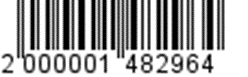 2. Утвердить состав конкурсной комиссии по предоставлению субсидии социально ориентированным некоммерческим организациям муниципального образования «Город Майкоп» на финансовое обеспечение затрат по повышению уровня духовно-нравственного и патриотического воспитания в подростковой и юношеской среде (прилагается).3. Признать утратившими силу постановления Администрации муниципального образования «Город Майкоп»:3.1. от 23.05.2014 №368 «О порядке предоставления на конкурсной основе субсидий из бюджета муниципального образования «Город Майкоп» на поддержку социально ориентированных некоммерческих организаций в муниципальном образовании «Город Майкоп»;3.2. от 15.05.2015 №295 «О внесении изменения в постановление Администрации муниципального образования «Город Майкоп» от 23.05.2014 №368 «О порядке предоставления на конкурсной основе субсидий из бюджета муниципального образования «Город Майкоп» на поддержку социально ориентированных некоммерческих организаций в муниципальном образовании «Город Майкоп»;3.3. от 13.04.2016 №266 «О внесении изменений в постановление Администрации муниципального образования «Город Майкоп» от 23.05.2014 №368 «О порядке предоставления на конкурсной основе субсидий из бюджета муниципального образования «Город Майкоп» на поддержку социально ориентированных некоммерческих организаций в муниципальном образовании «Город Майкоп»;3.4. от 26.04.2017 №450 «О внесении изменений в постановление Администрации муниципального образования «Город Майкоп» от 23.05.2014 №368 «О порядке предоставления на конкурсной основе субсидий из бюджета муниципального образования «Город Майкоп» на поддержку социально ориентированных некоммерческих организаций в муниципальном образовании «Город Майкоп».4. Опубликовать настоящее постановление в газете «Майкопские новости» и разместить на сайте Администрации муниципального образования «Город Майкоп».5. Постановление «О порядке предоставления субсидии социально ориентированным некоммерческим организациям муниципального образования «Город Майкоп» на финансовое обеспечение затрат по повышению уровня духовно-нравственного и патриотического воспитания в подростковой и юношеской среде» вступает в силу со дня его опубликования.Глава муниципального образования«Город Майкоп»                                                                           А.Л. ГетмановАдминистрация муниципальногообразования «Город Майкоп»Республики Адыгея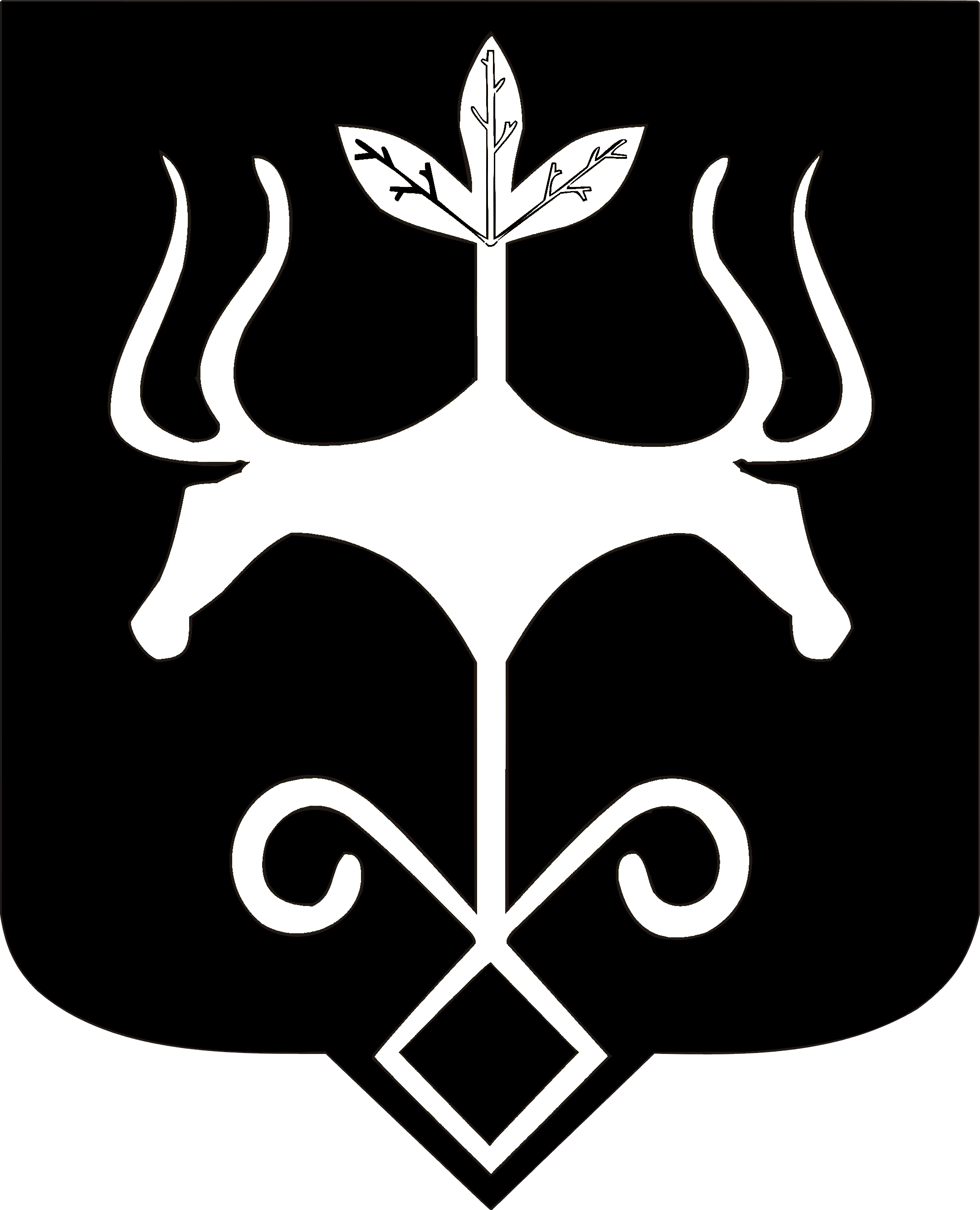 Адыгэ Республикэммуниципальнэ образованиеу
«Къалэу Мыекъуапэ» и Администрацие